PONTIFICIA‌ ‌UNIVERSIDAD‌ ‌
CATÓLICA‌ ‌DEL‌ ‌PERÚEscuela de Posgrado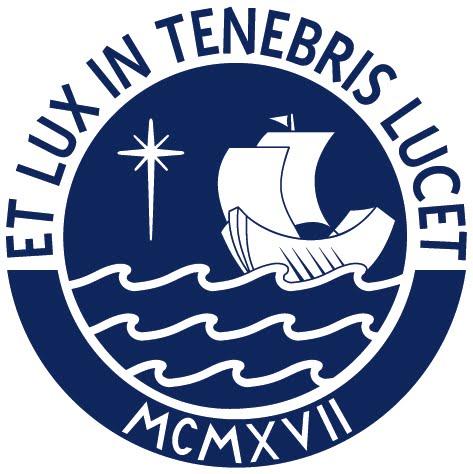  ‌ Título completo de la tesisTesis para obtener el grado académico de Magíster / Magistra en [xxxxxxxxx] que presenta:Nombres y Apellidos del autor‌ ‌Asesor:Nombres y Apellidos del asesorLima, AñoPONTIFICIA‌ ‌UNIVERSIDAD‌ ‌
CATÓLICA‌ ‌DEL‌ ‌PERÚEscuela de Posgrado ‌ Título completo de la tesisTesis para obtener el grado académico de Doctor / Doctora en [xxxxxxxxx] que presenta:Nombres y Apellidos del autor‌ ‌Asesor:Nombres y Apellidos del asesorLima, Año